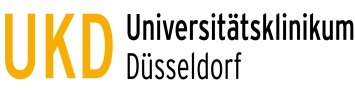 Anleitung zur Erstellung der ReisekostenabrechnungSehr geehrte Damen und Herren,bitte beachten Sie diese Anleitung zur Erstellung Ihrer Reisekostenabrechnung, die Ihnen  und uns hilft, Ihre Abrechnung schnellstmöglich bearbeiten zu können. Reisekosten sind nur erstattungsfähig, wenn Ihre Genehmigung die Beantragung auf Reisekostenerstattung mit entsprechender Kostenstelle/Innenauftragsnummer enthältNutzen Sie ausschließlich unser Abrechnungsformular „Reisekostenabrechnung“
(http://intranet.med.uni-duesseldorf.de/verwaltung/dezernate/dezernat-01-personal/formulare-downloads/Reisekostenabrechnung ) Seite 1 und Seite 2Füllen Sie das Formular vollständig aus (inkl. UKD-Personalnummer und Unterschrift)Geben Sie die Uhrzeiten der Reise mit an (Beginn der Reise, Beginn Dienstgeschäft, Ende Dienstgeschäft, Ende Reise)Begründen Sie alle Sonderkosten kurz (z. B. Taxi, Auto statt ÖPNV, Hotelkosten über Höchstsatz, etc). Ansonsten können die angefallenen bzw. erhöhten Kosten nicht erstattet werdenKreuzen Sie „ja“ oder „nein“ an, ob Verpflegung unentgeltlich zur Verfügung gestellt wurde (Frühstück, Mittagessen, Abendessen)Belege: Heften Sie alle nicht DIN-A4-Quittungen auf ein bzw. mehrere Din-A4-Blatt/Blätter nebeneinander. Bitte die Quittungen nicht einzeln mit einer Büroklammer anheften!Bitte keine Belege für Verpflegungsauslagen einreichen. Diese sind laut Landesreisekostengesetz nicht erstattungsfähigBeträge in anderen Währungen bitte umrechnen (Stichtag der Umrechnung aus dem Reisezeitraum, z.B. bei oanda.de) bzw. geschwärzten Kontoauszug mit EUR-Betrag beifügenReichen Sie maximal eine Reise pro Abrechnungsformular einFügen Sie nur Rechnungen an, die bereits von Ihnen beglichen wurden Rechnungen die von unserer Seite noch beglichen werden müssen, müssen separat mit kurzer Notiz zum Sachverhalt eingereicht werdenBei Dauerdienstreisegenehmigungen kann gerne ein Fahrtenbuch eingereicht werden, sofern keine Belege vorhanden sind. Ansonsten bitten wir Sie, das Formular für die Reisekostenabrechnung mit den gehefteten Belegen einzureichenAnsprechpartner Reisekosten:
Nicole Alhammoud: Buchstabe  A – H  Tel. 19632
Vivien Steinheuser: Buchstabe     I – Z  Tel. 17155Nur vollständig und korrekt ausgefüllte Formulare können zeitnah bearbeitet werden, andernfalls werden Ihre Unterlagen an Sie zurückgeschickt.Vielen Dank für Ihre Mithilfe!Ihre Abteilung D01.2.2 - Reisekostenabrechnung